ДО УВАГИ ЗНАВЦІВ ПРАВОЗНАВСТВА!Щороку учні 10-11-х класів пишуть курсові та науково-дослідні роботи з правознавства, історії, світової та української літератур, біології та англійської мови, кращі з яких захищаються на ліцейській конференції в День науки та рекомендуються до участі в обласному конкурсі-захисті науково-дослідницьких робіт МАН. Але у ліцеїстів, які пишуть роботи з права і стануть призерами МАН, є унікальна можливість побачити свій перший науковий труд надрукованим у «Бюлетені Головного управління юстиції у Дніпропетровській області» в 2014 р.БАЖАЄМО УСПІХІВ ТА ПЕРЕМОГ НА НАУКОВІЙ ЦАРИНІ ЮРИСПРУДЕНЦІЇ!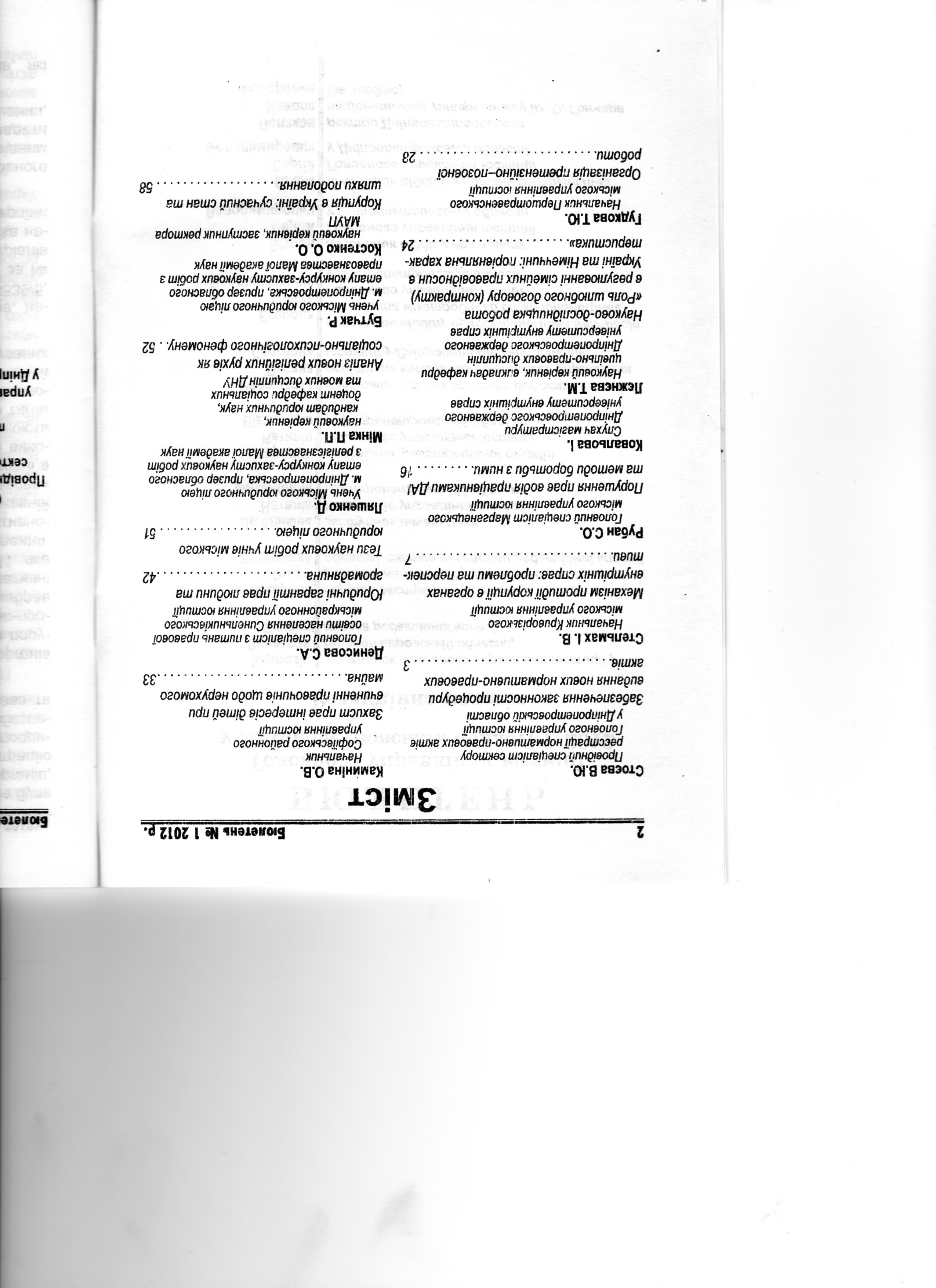 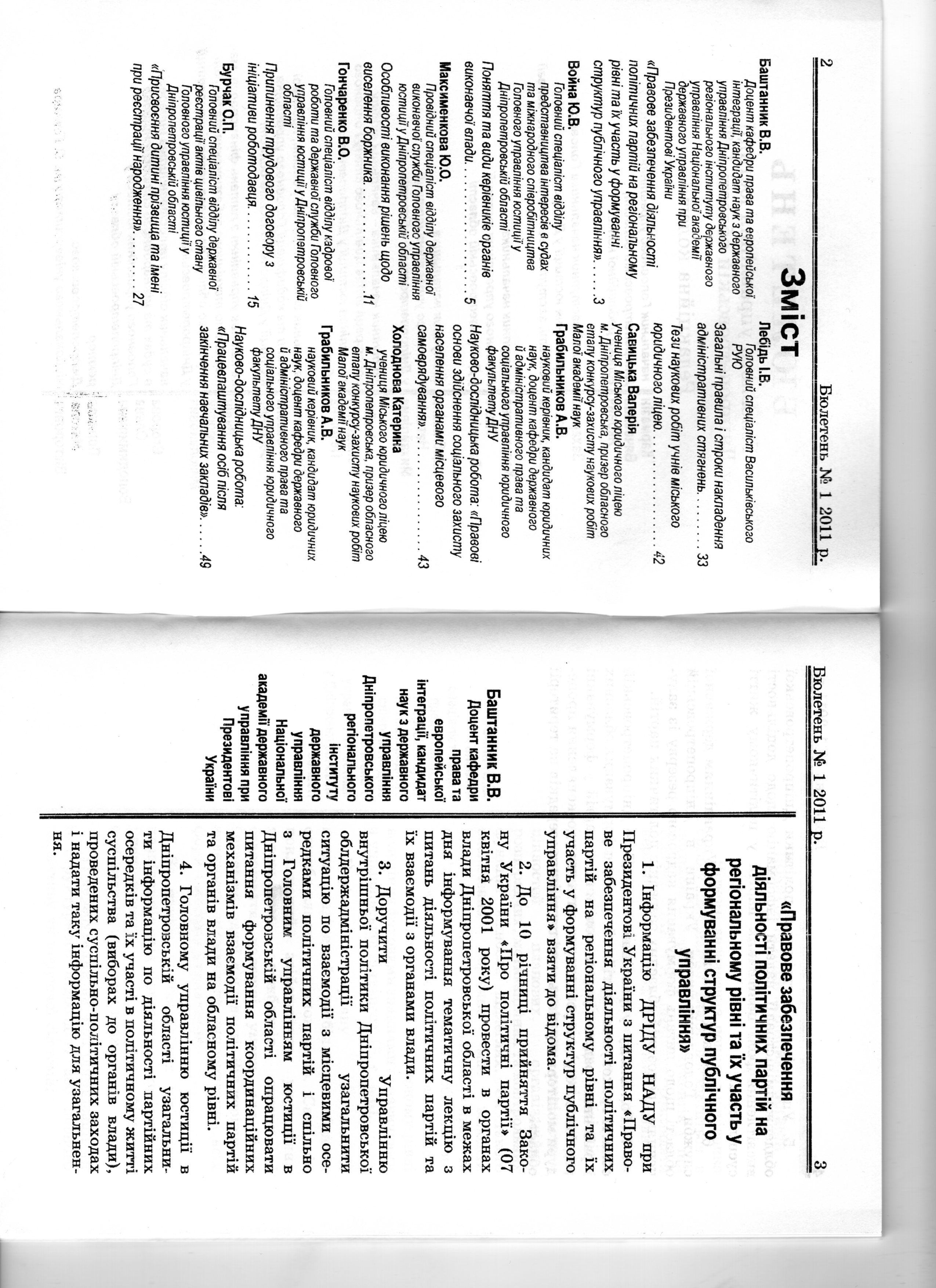 